       Základní škola Opava, Otická 18 – příspěvková organizace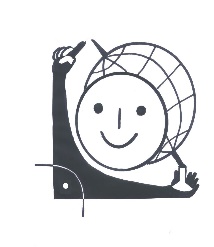 Otická 18, 746 01 OpavaIČO 70999252Žádost o pravidelné uvolňování žáka z výukyVážený pane řediteli,
žádám tímto o pravidelné uvolňování mého dítěte z vyučování.

Jméno žáka: ………………………………………………………………………………….
Třída: ………………………………………………………………………………………....

Den a čas, kdy bude žák uvolňován: …………………………………………………………………………………………………
…………………………………………………………………………………………………

Důvod uvolnění: ………………………………………………………………………………
…………………………………………………………………………………………………
…………………………………………………………………………………………………
Prohlašuji, že jsem si vědom/a možných důsledků absence žáka na průběh vzdělávání
a nezbytnosti doplnění zameškaných povinností za období podle pokynů vyučujícího.

Jméno zákonného zástupce: ……………………………………………..

Podpis zákonného zástupce: …………………………Povinné přílohy žádosti: potvrzení sportovního klubu / lékaře /ZUŠ apod.

Vedení Základní školy Opava, Otická 18 – příspěvkové organizace, či vyučující učitelé mohou nesouhlasit s uvolněním žáka z vyučování z důvodu špatného chování, špatného prospěchu či časté absence ve výuce. V tomto případě žák přestane být uvolňován.V době uvolnění nenese škola za žáka zodpovědnost.
Vyjádření třídního učitele žáka: souhlasím / nesouhlasím

Podpis: ………………………………..Vyjádření ředitele školy: schvaluji / neschvaluji 
……………………………………        Mgr. Arnošt Žídek, Ph.D.                 ředitel školy